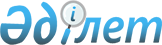 Қазақстан Республикасы Денсаулық сақтау министрлігінің "Республикалық психиатрия, психотерапия және наркология ғылыми-практикалық орталығы" республикалық мемлекеттік қазыналық кәсіпорнын қайта ұйымдастыру туралыҚазақстан Республикасы Үкіметінің 2009 жылғы 11 қыркүйектегі N 1353 Қаулысы

      Қазақстан Республикасының Үкіметі ҚАУЛЫ ЕТЕДІ:



      1. Қазақстан Республикасы Денсаулық сақтау министрлігінің "Республикалық психиатрия, психотерапия және наркология ғылыми-практикалық орталығы" республикалық мемлекеттік қазыналық кәсіпорны оған Қазақстан Республикасы Денсаулық сақтау министрлігінің "Республикалық клиникалық психиатриялық ауруханасы жанындағы емдеу-өндірістік шеберханасы" республикалық мемлекеттік қазыналық кәсіпорнын қосу жолымен қайта ұйымдастырылсын.



      2. Қоса беріліп отырған Қазақстан Республикасы Үкіметінің кейбір шешімдеріне енгізілетін өзгерістер бекітілсін.



      3. Қазақстан Республикасы Денсаулық сақтау министрлігі заңнамада белгіленген тәртіппен осы қаулыдан туындайтын тиісті шараларды қабылдасын.



      4. Осы қаулы қол қойылған күнінен бастап қолданысқа енгізіледі.      Қазақстан Республикасының

      Премьер-Министрі                                К. МәсімовҚазақстан Республикасы    

Үкіметінің         

2009 жылғы 11 қыркүйектегі 

N 1353 қаулысымен     

бекітілген          

Қазақстан Республикасы Үкіметінің кейбір шешімдеріне

енгізілетін өзгерістер

      1. Күші жойылды - ҚР Үкіметінің 05.08.2013 № 796 қаулысымен.



      2. "Алматы қаласының аумағында орналасқан ұйымдар мен объектілерге қатысты мемлекеттік меншік түрлері туралы" Қазақстан Республикасы Үкіметінің 1998 жылғы 9 қарашадағы N 1141 қаулысында (Қазақстан Республикасының ПҮАЖ-ы, 1998 ж., N 41, 371-құжат):



      көрсетілген қаулымен бекітілген мемлекеттік республикалық меншікте қалатын ұйымдардың, сондай-ақ тұрғын емес қор объектілерінің тізбесінде:

      реттік нөмірі 129-жол алынып тасталсын.



      3. Күші жойылды - ҚР Үкіметінің 23.09.2014 № 1005 қаулысымен.



      4. Күші жойылды - ҚР Үкіметінің 28.08.2015 № 683 қаулысымен.
					© 2012. Қазақстан Республикасы Әділет министрлігінің «Қазақстан Республикасының Заңнама және құқықтық ақпарат институты» ШЖҚ РМК
				